(株)アルバック主催・文教大湘南総合研究所協賛　　　　　　　稲作りを体験してみませんか？8年目を迎える(株)アルバック（茅ヶ崎にある世界的な真空技術のメーカー）主催の田んぼプロジェクトをお知らせします。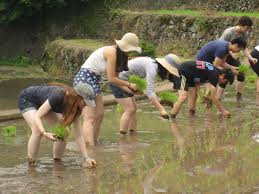 2018年度の計画・スケジュール（予定は天候等により変更になることがあります）  　土曜日の8時から長くても14時頃まで　1　田起こし(4月28日）	4  稲刈り（10月６日）   ２ 田植え（5月26日）　	5  脱穀（10月13日）  3  自然観察会(7月２８日) 	6  収穫祭（12月22日） 作業は大学から歩いて20分ほどの田んぼで、アルバック社やNPOの皆さんと一緒に行い、専門の農家の方（野中さんら）が指導してくれます。収穫したお米のうち一部はキックオフパーティーでの試食に、そして参加した人たちにも精米として配られます。　参加方法　全ての学生、教職員は参加できますが、下記のURLによる“事前登録”が必要です。Bibb’sで配信し、ワンクリックで参加登録できます。登録いただいた方には、各日程前に連絡し、参加・不参加の確認をします。登録用URL　→　https://goo.gl/forms/vYh8KBWMA5wt4i3V2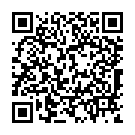 奮ってご参加ください！！お問い合わせ　　湘南総研　渡邊（mikiwtnb@shonan.bunkyo.ac.jp）または　　　　　　　　　　岡野（okano@shonan.bunkyo.ac.jp）まで